Социально-коммуникативное развитиеЦентр «Хозяюшка»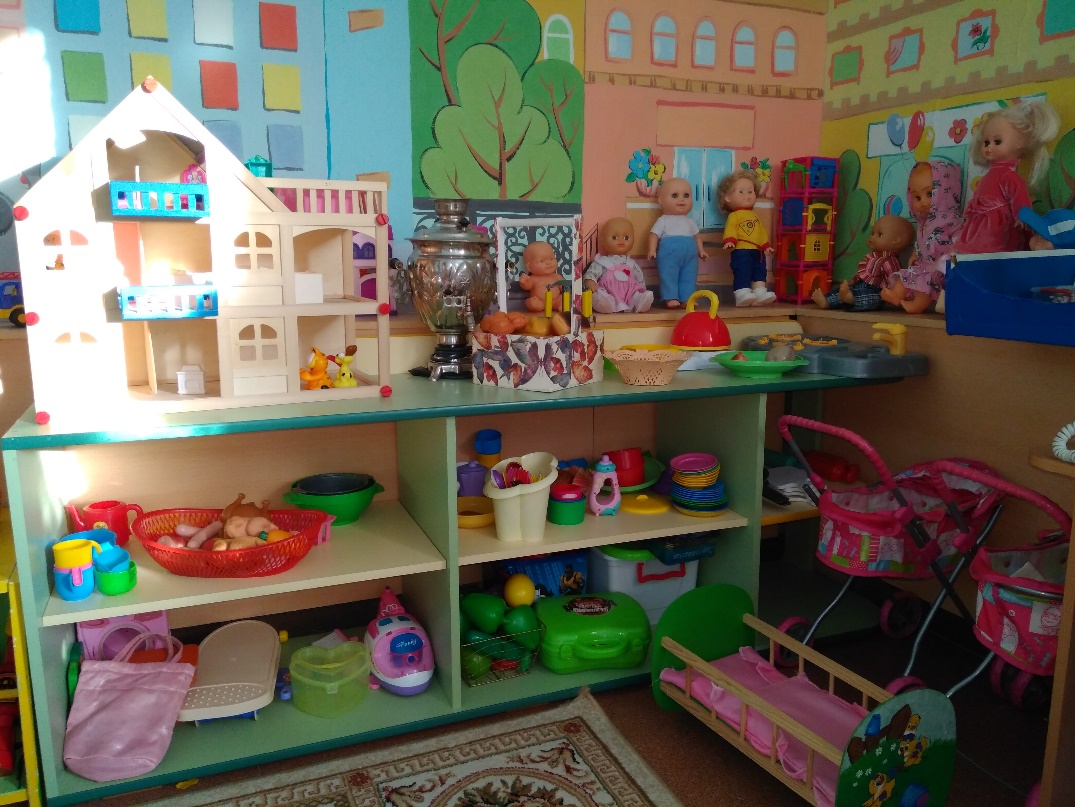 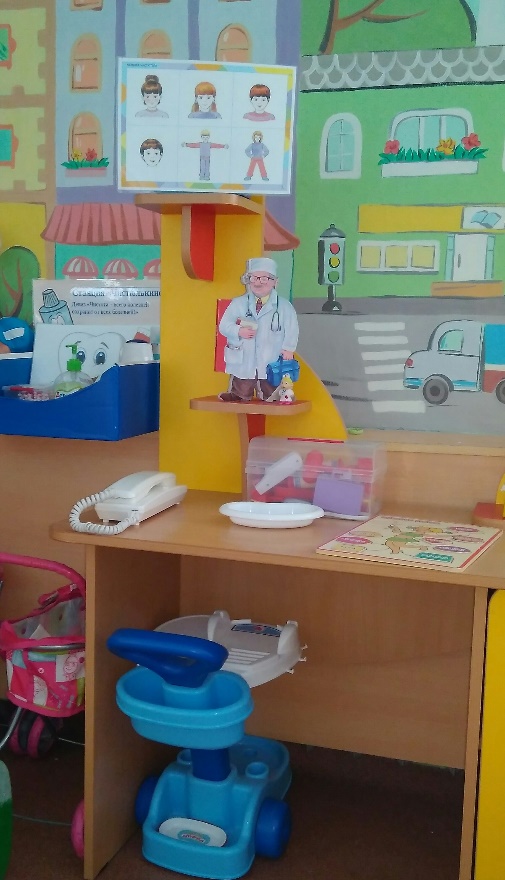                                                                                            «Больница»                                                     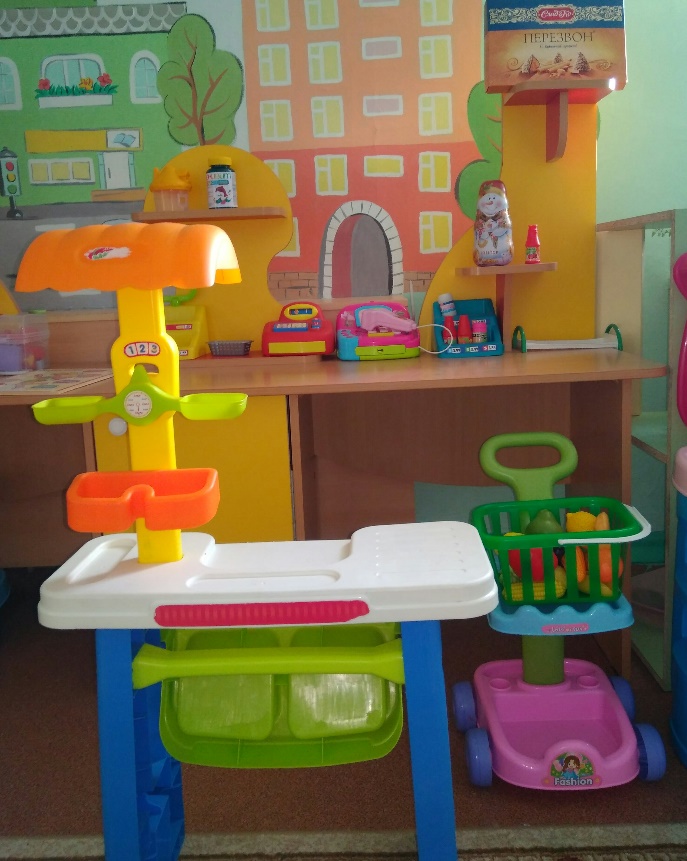 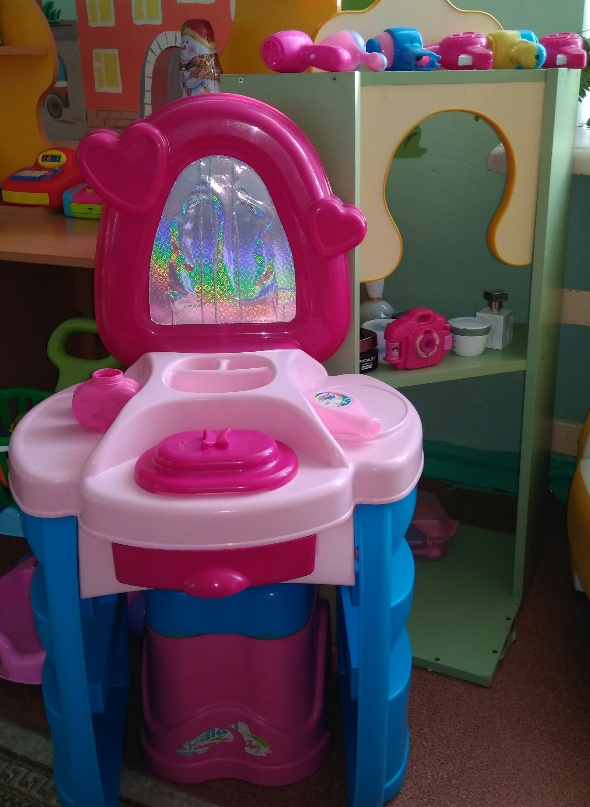   «Парикмахерская»                                                   «Магазин»Познавательное развитие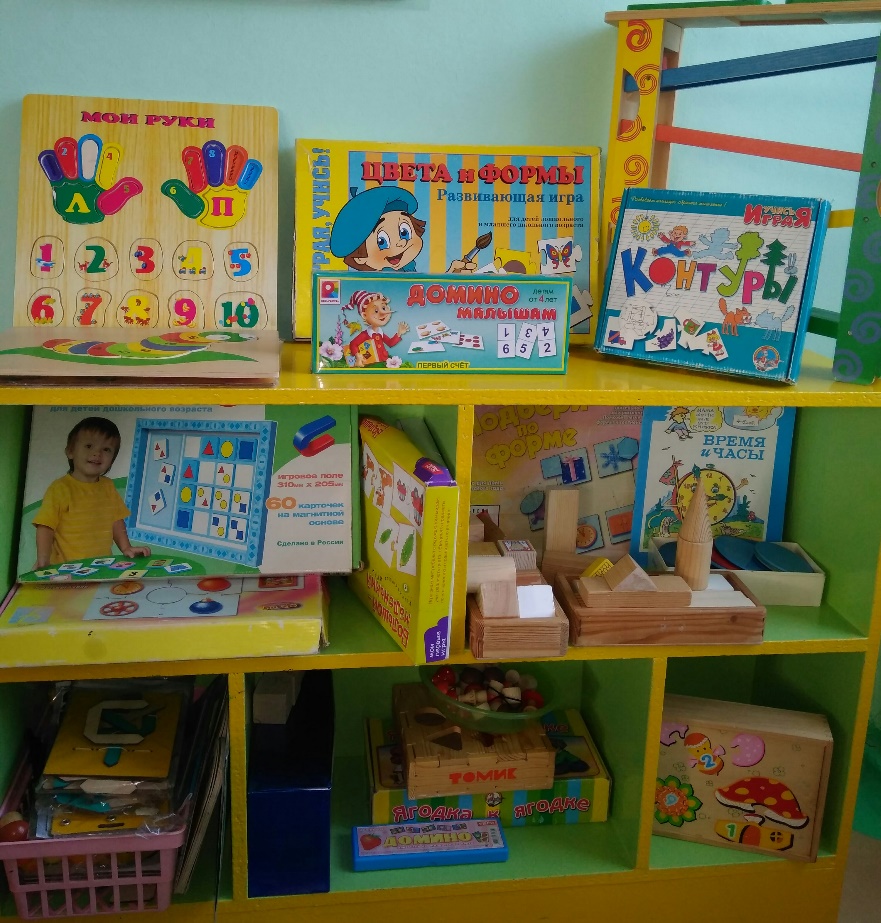 	Юный математик 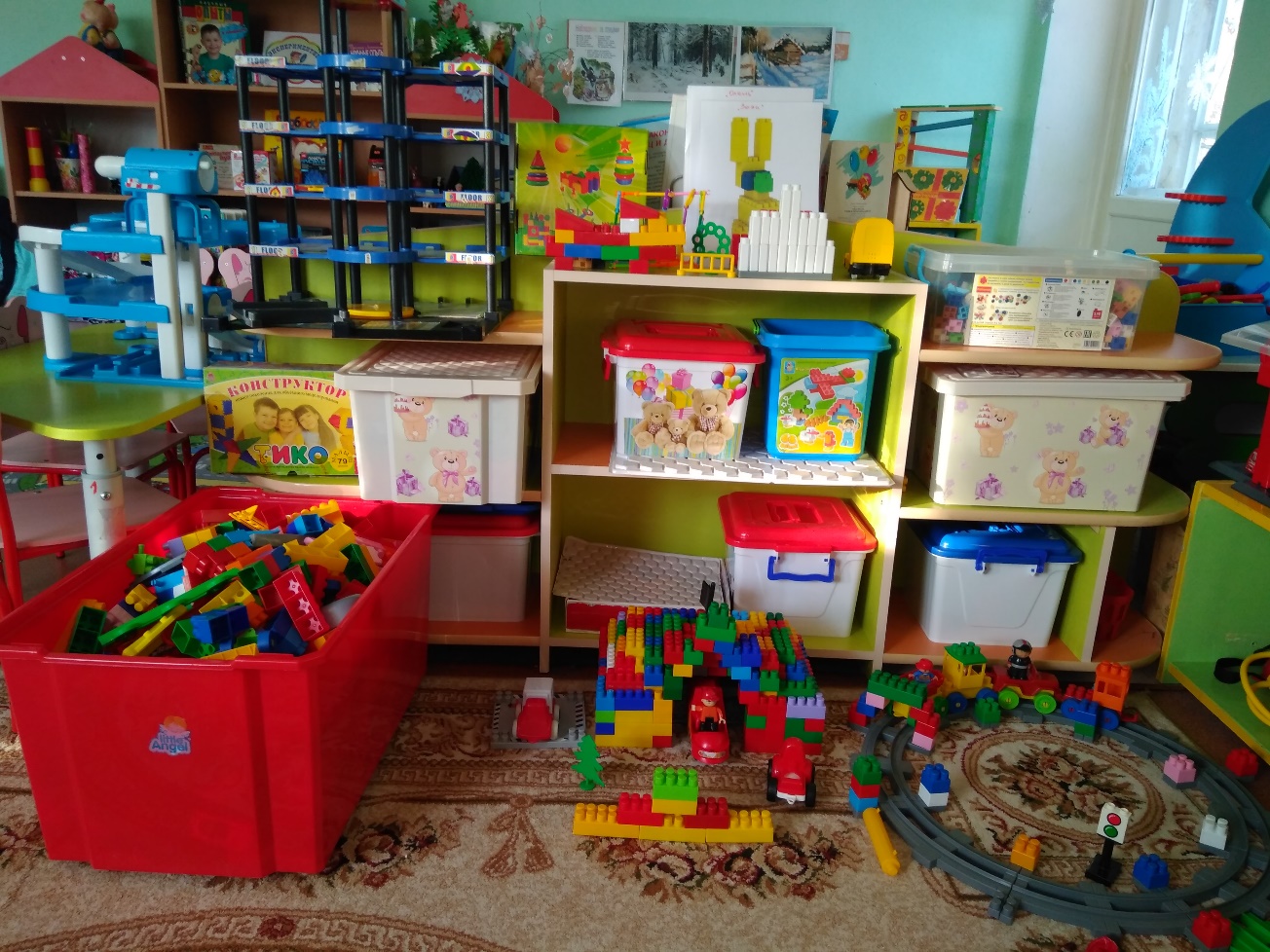                              Центр «Юный архитектор»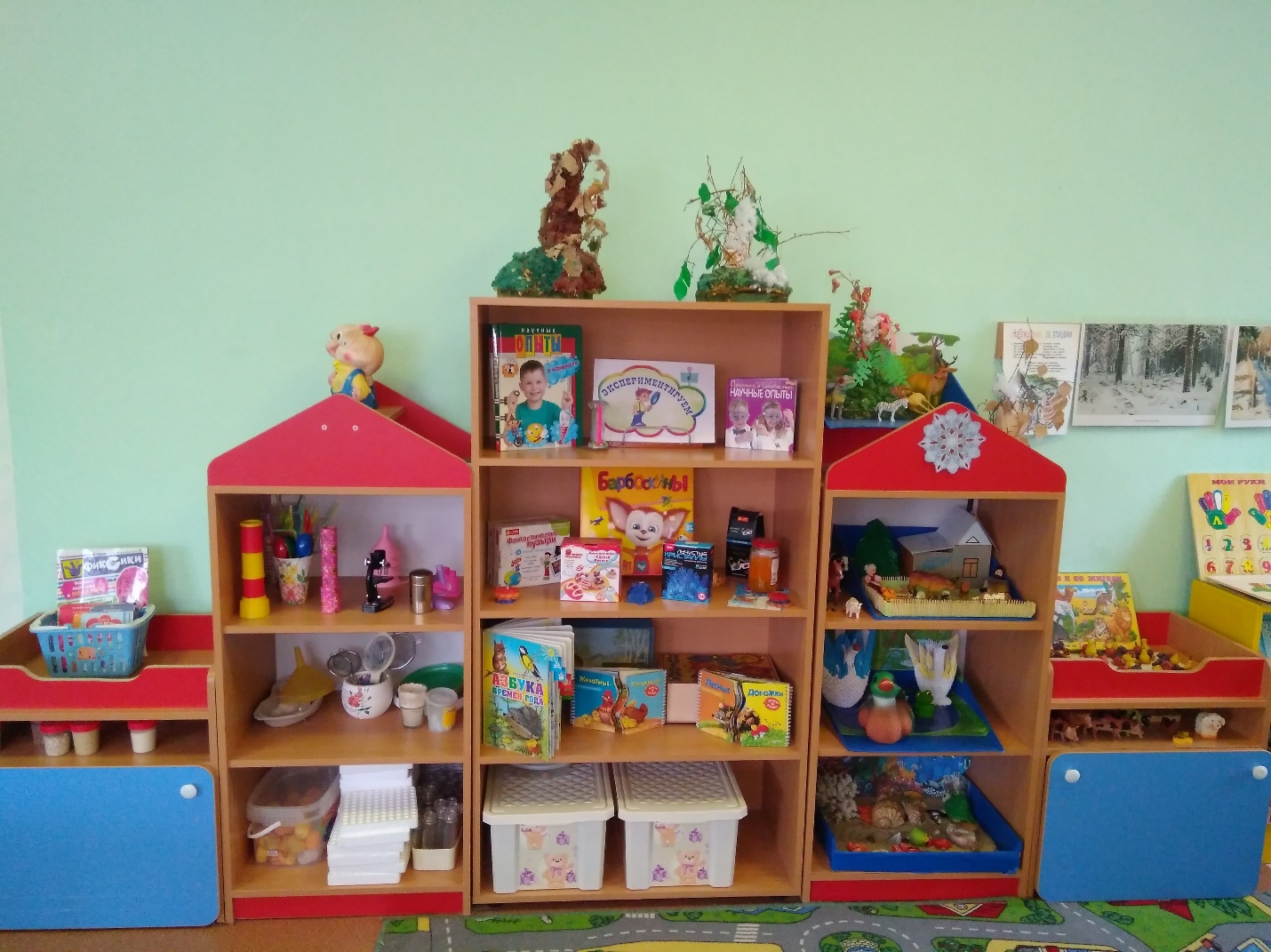                  Природно-экспериментальный центр«Юный исследователь                   Центр «Любознайка»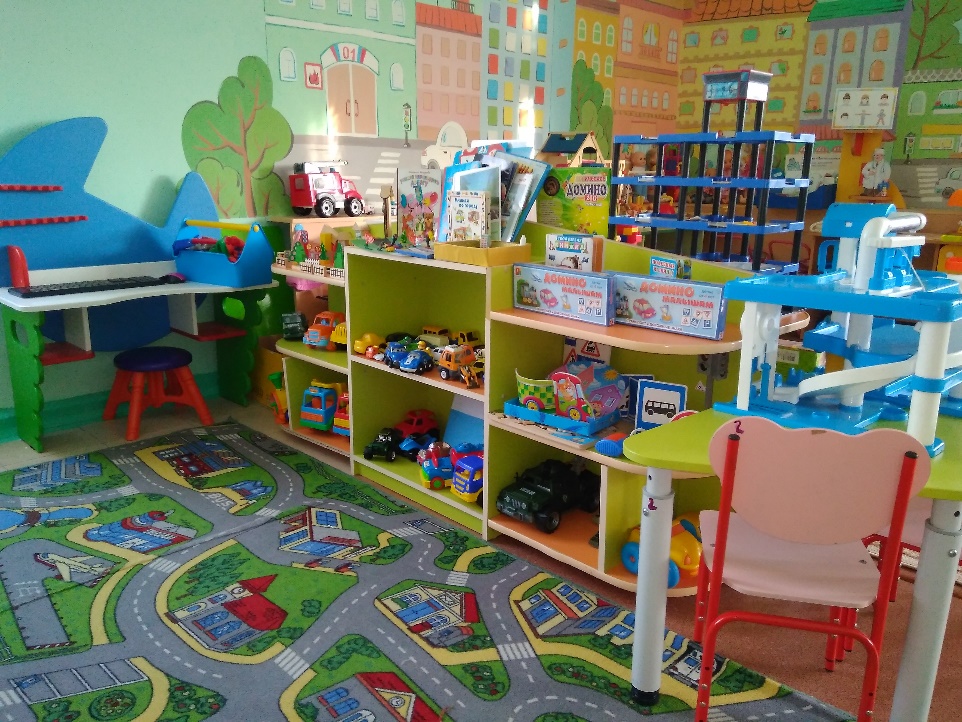 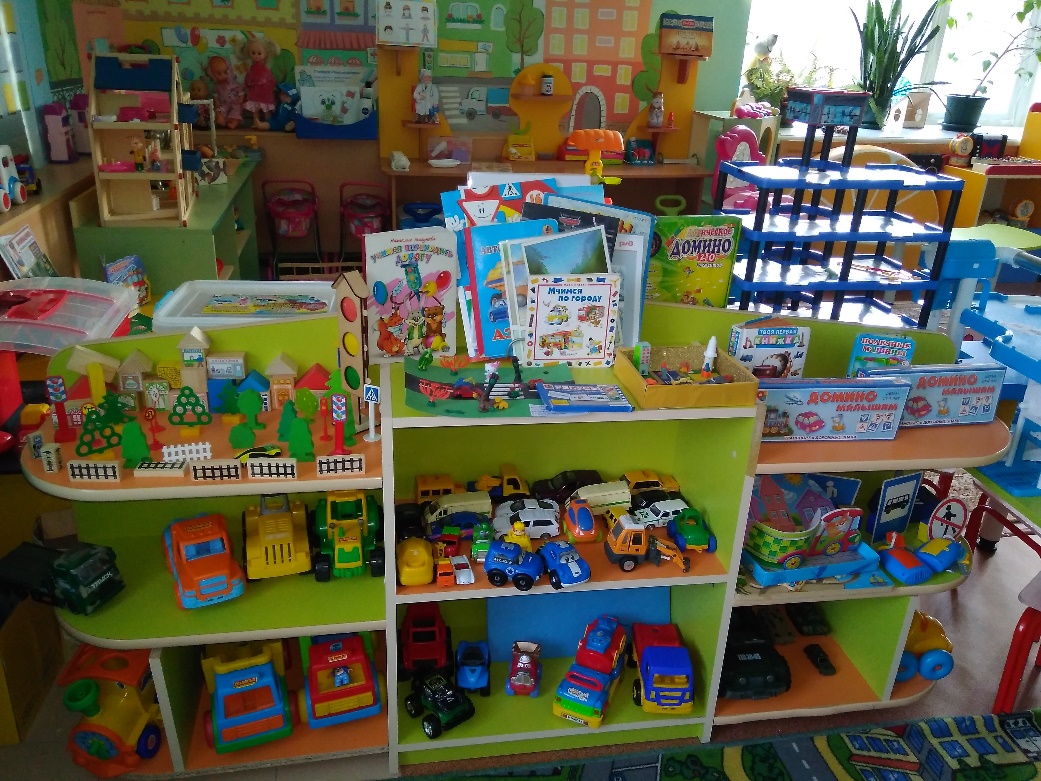 Центр «Дорожная азбука»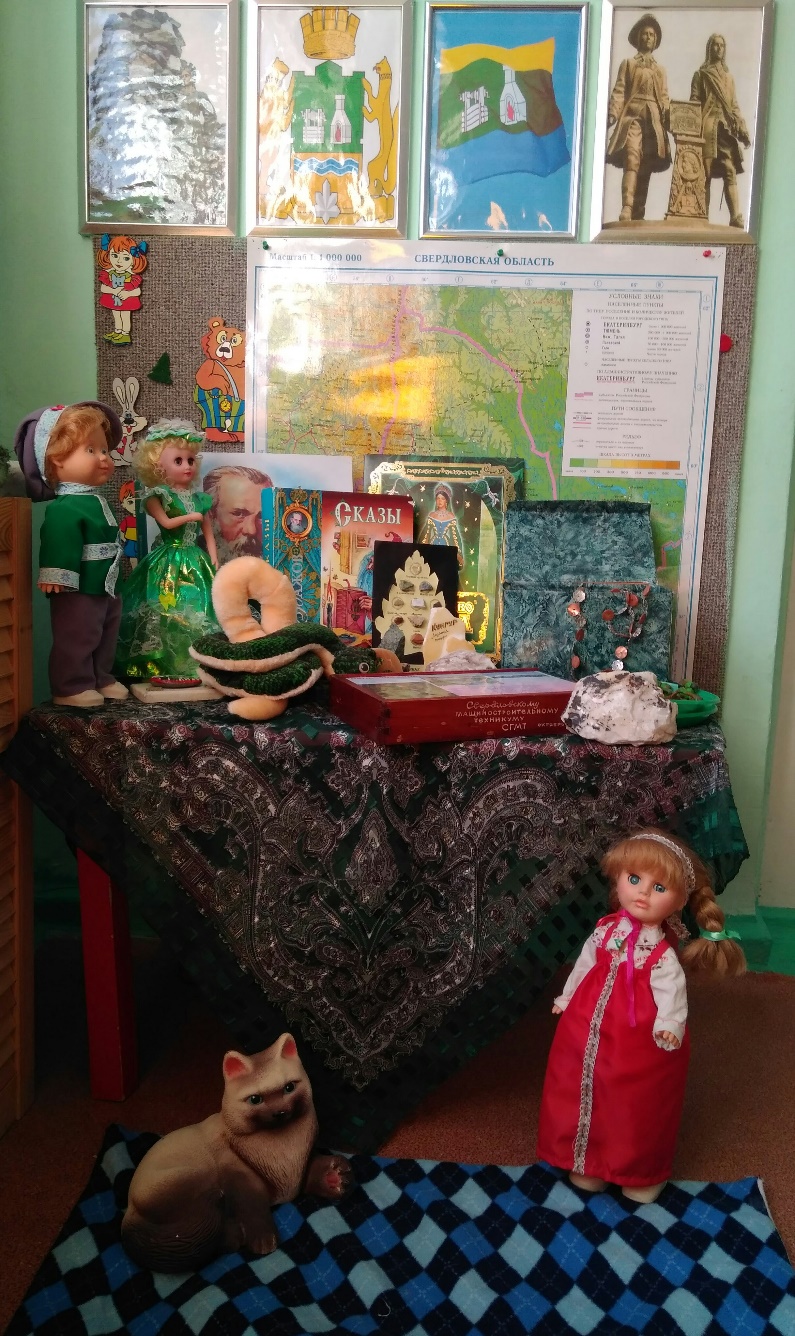 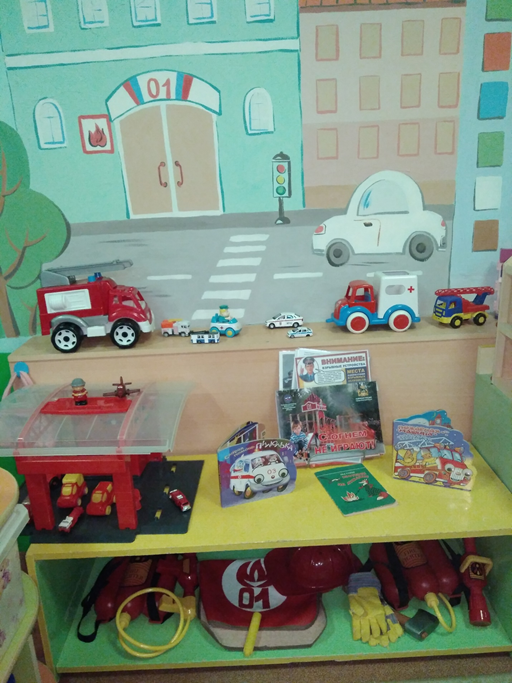 Пожарная безопасность		Патриотический центр:                                                                                                                                                                    «Урал-мой край родной»Речевое развитие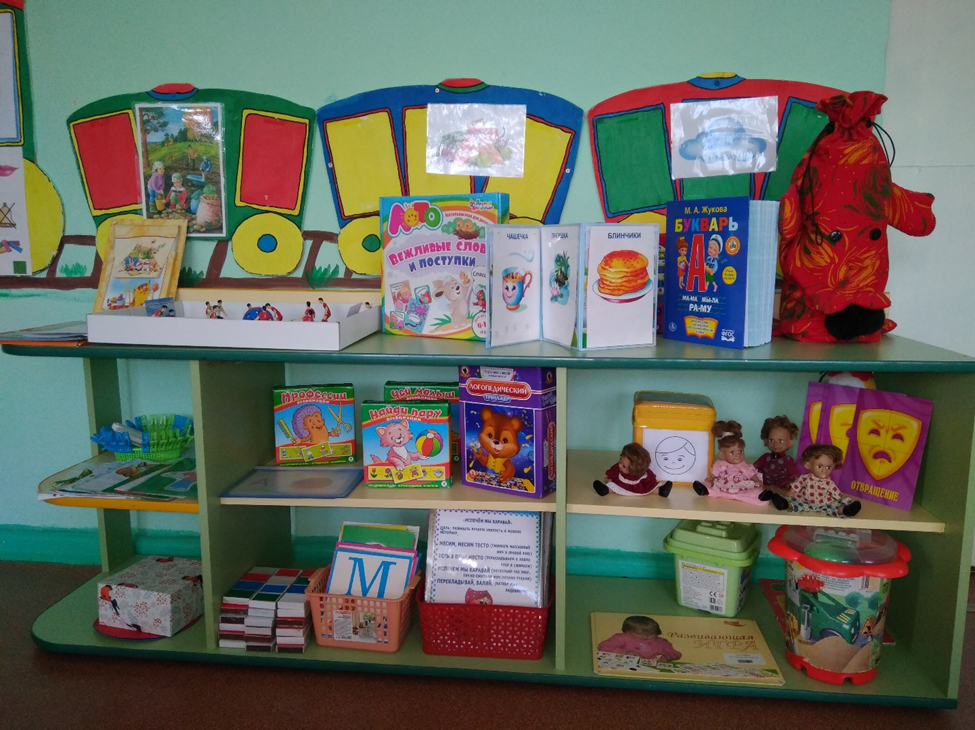 «Речевичок»             Художественно-эстетическое развитие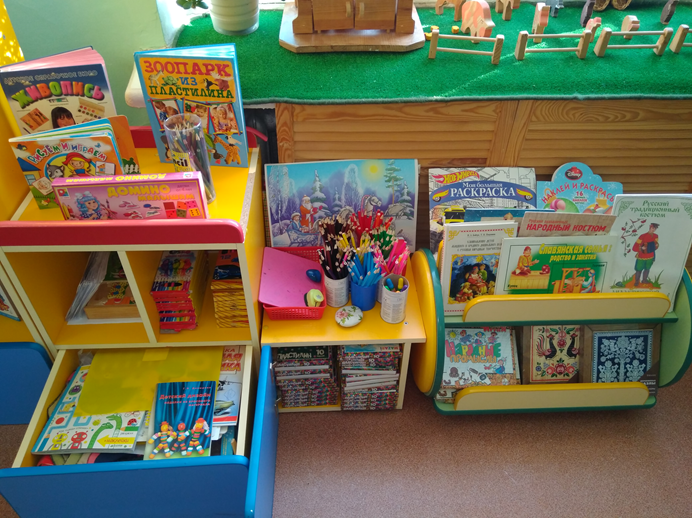 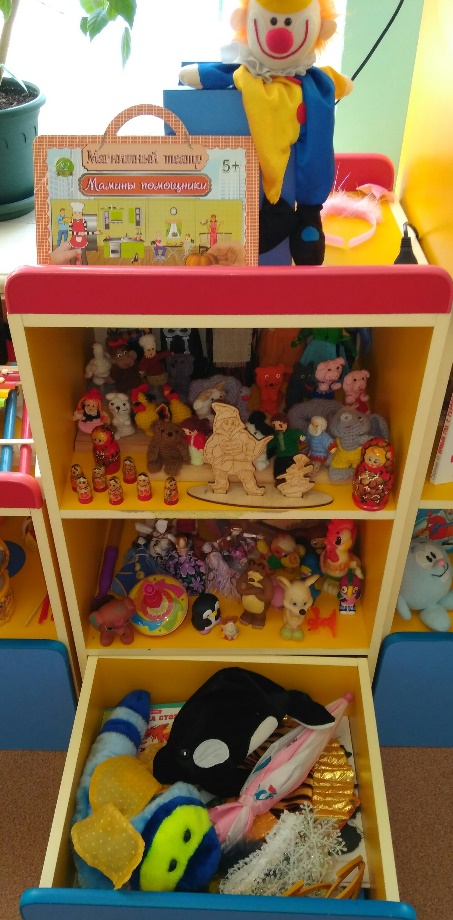 	Юный художник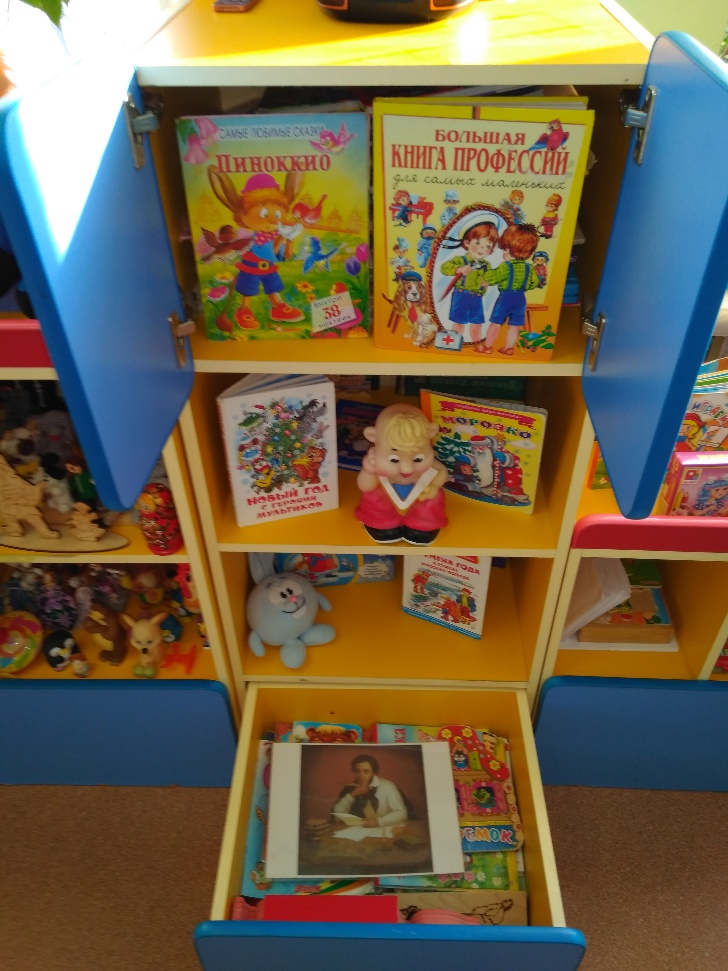 Юный актер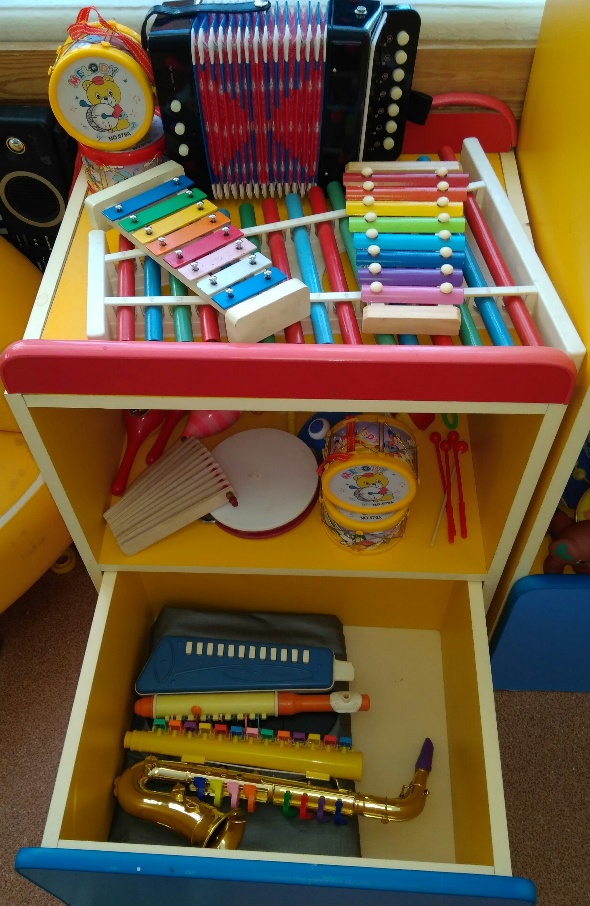 Юный музыкант	                                        Маленький книголюб                                  Физическое развитие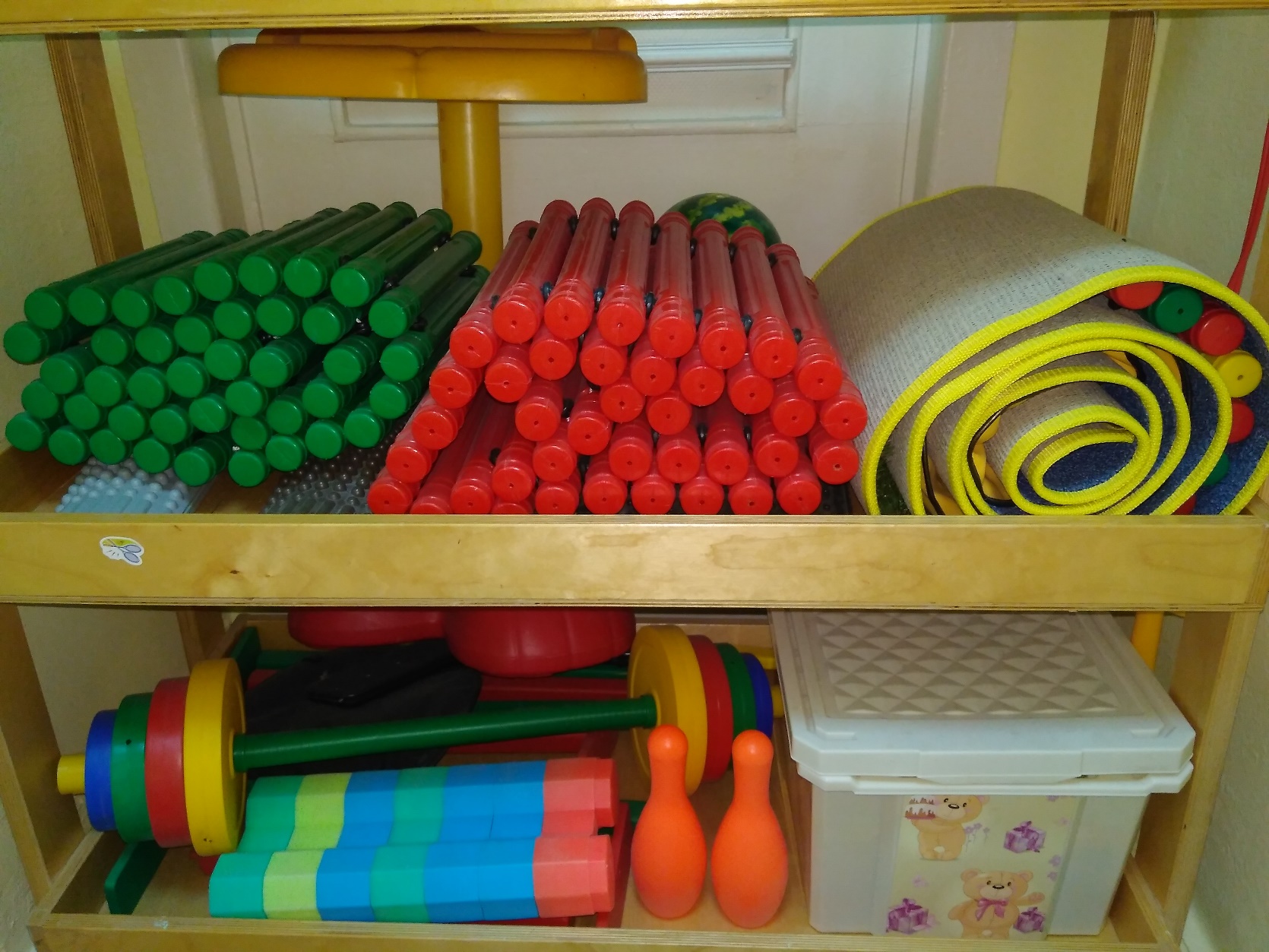 